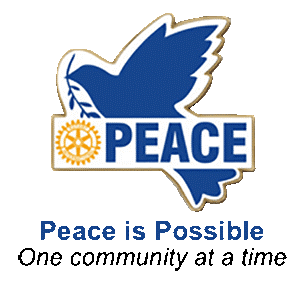 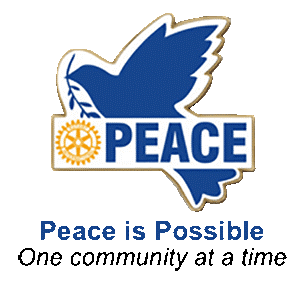 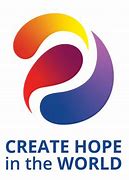 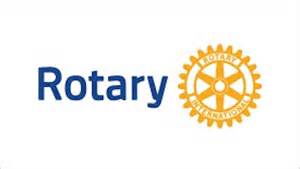 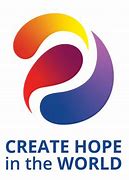 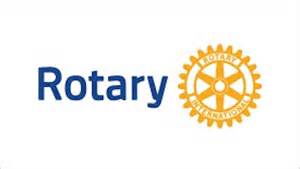 The Rotary e-Club of Global Peacebuilders has developed a new membership category for its club known as “Peace Partners” to accommodate the many requests we have had to be associated with our club and its focus on peace.  Peace Partners may attend speaker programs, which are held on the fourth Tuesday of most months, and may attend club business meetings, which are held on the second Tuesday of most months.  They may assist club committees, projects and club sponsored conferences.  Notably, they should have a passion for learning about Rotary Peace and the associated programs such as Positive Peace and the Institute for Economics and Peace.Dues are $60 upon application and renewable annually. If you or someone you know wish to be considered as a Peace Partner of the Rotary e-Club of Global Peace builders for 2023-2024, please complete and return this application to club secretary Kate Schwadron (kpschwadron@yahoo.com), or club membership chair, Laurie Menzel (lmenzel@att.net). Applicant Name: 				Preferred name: Preferred Phone No.:  			Mailing Address:Preferred e-mail address:  			Birthday (day & month):Current Rotary Club Name: 		Location/District: 		RI member ID # Community, Volunteer, or Service Club (including Rotary) Involvement:  Your Special Interests and Talents:  Why do you want to join the Rotary eClub of Global Peacebuilders as a “Peace Partner”?Application Certification:I understand that it will be my duty, as a “Peace Partner” to the Rotary eClub of Global Peacebuilders, to exemplify the Object of Rotary* in my daily contacts and activities and to abide by the constitution and bylaws of the club. In addition,I understand that I must be a member of an active Rotary club.I understand I will not be a voting member or have leadership privileges in  the Rotary eClub of Global Peacebuilders.I am welcome to attend all club meetings, programs, and participate in club service projects.I will be included in club communications.I agree to pay the full $60 annual dues to the club upon application of my partnership.I hereby give permission of the club to publish my name and proposed classification to its members and on social media.Signature:							Date:*The Object of Rotary is to encourage and foster the ideals of service as a basis of worthy enterprise and, in particular, to encourage and foster the following: (1) The development of acquaintance as an opportunity for service; (2) High ethical standards in business and professions, the recognition of the worthiness of all useful occupations, and the dignifying of each Rotarian’s occupation as an opportunity to serve society; (3) The application of the ideal of service in each Rotarian’s personal, business, and community life. (4) The advancement of international understanding, goodwill, and peace through a world fellowship of business and professional persons united in the ideal of service.